Senate Minutes 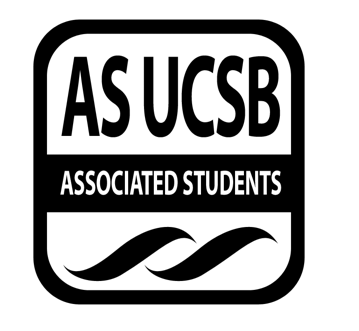 Associated Students 10 April 2019 Corwin Pavillion Minutes/Actions recorded by: Isabella Liu, Sophia King & Yasmine Ibrahim CALL TO ORDER by Steven Ho , INTERNAL VICE PRESIDENT at 6:45 PMA) MEETING BUSINESSA-1) Roll CallA-2) Excused Absences 	Anthony Hernandez for the Entire Meeting	Eric Moon for the Entire Meeting 	Alexis Bettencourt for the Entire Meeting	Yara Khamis from 8PM to 11PM	Jalia Carlton-Carew until 8PMMOTION/SECOND: Toubian/Ornelas Motion language: motion to remove Senator Khamis from excused absencesACTION: Vote: CONSENT   Vote Taken:  6: 46 PMMOTION/SECOND: Bencohen/Nguyen Motion language: motion to add Senator Funk and Senator Chohan to excused absences for the first 45 minutesACTION: Vote: CONSENT   Vote Taken:  6: 47 PMMOTION/SECOND: Nagpal/Cornejo Motion language: motion to bundle and approve all excused absencesACTION: Vote: CONSENT   Vote Taken:  6: 47 PMA-3) Acceptance of Proxies	Noah Fleishman for Eric Moon for the Entire Meeting	Yana Kogan for Anthony Hernandez for the Entire Meeting	Shirel Benji for Alexis Bettencourt for the Entire Meeting	Rose Ettleson for Yara Khamis from 8PM to 11PMOrnelasI have a concern about Noah proxying for Senator Moon because they’re not in the same constituenciesIVP ResponseI approved of the proxies alreadyMOTION/SECOND: Toubian/Cornejo Motion language: motion to remove Rose Ettleson as proxy for Senator KhamisACTION: Vote: CONSENT   Vote Taken:  6: 48 PMMOTION/SECOND: Cornejo/Solomon Motion language: motion to add Dhishal Jayasinghe as a proxy for Senator Carlton Carew for the entire meetingACTION: Vote: CONSENT   Vote Taken:  6: 49 PMMOTION/SECOND: Toubian/Shofet Motion language: motion to bundle and approve all proxiesACTION: Vote: OBJECT/MOTION RESCINDED   MOTION/SECOND: Ornelas/Toubian Motion language: motion to add Kelvin Huerta as proxy for Senator Perez until 12 AMACTION: Vote: CONSENT   Vote Taken:  6: 50 PMMOTION/SECOND: Bencohen/Solomon Motion language: motion to bundle and approve acceptance of proxiesACTION: Vote: CONSENT   Vote Taken:  6: 50 PMB) External ReportsB-1) Chancellor’s Representative-B-2) UCPD Representative-B-3) GSA Representative-B-4) University Center Governance Board Representative-Rose EttlesonHope you’re having a good start to the quarterSome updates on the projectsMaking progress on gender neutral bathrooms and concluded on our online bpublic forumWe are taking those responses and seeing what is physically doable for us in moving forward and doing thisStickers from EAB and bringing awareness toward resources and paper resourcesWe helped them with that projectTrying to ease into transition of filling spots for next year if you know any one or you yourself and you are interested in UCen governance board, please reach out to meI can tell you a little bit more about the process because we are trying to ease the transitionOrnelasI messaged Gary about the space and he said y’all would discuss it, can you please clarify?Rose Ettleson ResponseMight have been a miscommunicationCommittee has decided to moving forward for not looking for food spacesIf you have a non food concept first then we will ask you to come present at our next meetingIf you have any questions let me knowB-5) IVCSD Representative-C) New Business041019 – 87 A Resolution to Divest From Companies that Profit From Human Rights Violations in Israel/Palestine	Uribe - Briseno UribeFirst and foremost I want to thank everyone for comingI want the student sponsors to give more infoThis issue is one that has been brought up many times on this campusI want to offer the CAPS resourceIf you look on the back of your access card and if you need this at any point throughout the night, I encourage you to use this resourceFor Full Statement, See Exhibit ABrisenoFor Full Statement, See Exhibit BYield to student sponsorsDylan and FatimaWe will come at the start of discussionMOTION/SECOND: Ornelas/Cornejo Motion language: motion to send this to immediate considerationACTION: Vote: CONSENT   Vote Taken:  6: 58 PM***moved here 1:30 AM***Student Sponsor Dylan- Thank you all for staying up I know it has been a long day with the strike. Before I go any further, I want to thank everyone who came out here today and this is something that is very great and thank everyone who was here for the strike at 5 AM. I want to ask everyone who is in support of the resolution to please stand up. These are all of our community members here and many Palestinians who cannot be there as they are scared of hurting their families back home. I am here as a representative of Students for Justice in Palestine Student Sponsor Fatima- I am a 4th year Student for Justice in Palestine representative. We urge the senators to divest. This is the 7th time this resolution has been put forward. For years, Palestinian people have been oppressed. For years out student government has continued to implicitly support the oppression of Palestinian peopleStudent Sponsor Dylan- I feel that we have gotten off track from the discussion of resolution. I am disappointed that many people have not followed the resolution. It is important that everyone knows what they are voting on if we are talking about two different things it does not matter, it is important that we all know and thus we will read through the resolution to ensure everyone is informed. See Resolution Toubian- Point of personal privilege can they speak on the resolutionIVP- I will not stop you but please be aware of timeStudent Sponsor Dylan- It does provide a basis of discussion and it should be about what is on the paper and not what others think Student Sponsor Fatima- we are here as representatives and it show unity between different organizationsStudent Sponsor Dylan- I want to go over a few points that have not been mentioned yet, through these documents that our global surroundings and our ability to make changes and support global policies. UC Regents has passed resolutions like these and I was telling you all about deportation and other students which have stood in my shoes and in calling forth for Turkey’s denial of genocide, South African apartheid and this resolution before you is a continuation and complicit in human rights violations UC Regents single out Nigeria in their university investment policy the only country that says they will never divest from is Sudan. My apologizes and these are because of the human rights violations and we are the only school that has tried to remind UC Regents to divest universities to divest from a lot of these companies and these UC Regents are really going to listen and in the past all other UCs have asked and If we were to pass this tonight and we are voting them out and resolve their ways and two years after passed South Africa resolution UC Regents divested from South Africa this university tries to function with students and workers and it is our university and our money and our tuition and additionally the only reason everyone is here is because of our student government and it has power and if everyone here though that this board did not have influence no one would be hereStudent Representative Fatima- calling on AS senate to divest from 13 companies such as Boeing which has caused the death of many Palestinian children and familiesStudent Representative Dylan- Engineering tools used to only build Israeli communities and expelling PalestiniansStudent Representative Fatima- The actions of these companies are all committing basic human rights violations daily they are losing their tight to education, security, and right to loveStudent Representative Dylan- We are clearly invested in these companies our university financial policies are not quite clear and there is an investment pool that is hidden from us and we filed public records act and we were denied by the universityStudent Representative Fatima-  The 13 companies are allowing us to complicity condone these companies and their violence against Palestine and we should redirect its investment that align with university missions statement we should follow precedent and we see this resolution. This is important to note that we are seeking divestment and all of which we should not be invested in the first place and this is well within the jurisdiction of our government and this resolution is extremely simple again it is very simple we should pursue a financial neutral policy we are the only UC who has not yet solved this issue. Vote for this resolution even UCM passed this resolution and they do not have a Students for Justice in Palestine group and many groups are calling on you to pass this resolution and they are your constituents at UCSB and which we are also and the people who put you into this place many of you have had these organizations and went to their organizations and asked for their endorsement and no other resolution has gotten this much support from different organizations. The resolution is quite simple but concern for the secret ballot because of the things called canary mission that people shame because of talking about Palestine I was put on the canary mission by someone here and we had a conversation that was somewhat productive but then I was in disbelief because I was put on this dreadful website they put that I attended a funeral for Palestine children and called out university police for swarming in on marginalized very violating to be called a terrorist and anti-Semitic and no matter if you like it or not the first result is that you are a terrorist and had to explain that night to my family blaming me for trying to advocate for human rights in Palestinian and they were afraid that my sister could not go to this university because of my speaking out and it will impact my job prospects because I got put on a canary mission and Israel has banned a lot of activists from traveling to the country and more intensity to others and basically I am not allowed to go to Israel or PalestineStudent Representative Fatima- As a Muslim women on this campus I have been harassed. I was put on canary mission and it is saying that I am a terrorist because I am in MSA and supporting Palestinians and it will hurt my ability to get jobs and even if you are not concerned for my safety you should be concerned for your own safety and you should go to secret ballot so no one can be punished for listening and we want you to be able to vote by conscious and not fearStudent Representative Dylan- On our senate we have gone further than that and we have called or divestment for companies involved with ICE and deportation and that seems much more radical because we are living in that and we voted for disarmament of campus police and it is really a neutral resolution and then when you are invested in none you can start the dialogue, two quarters ago I supported a resolution when everyone supported the university we have violated the universal right of privacy of family and home and to not be corrupt and consequently violate rights and Boeing, GE, and when I presented the other resolution everyone here seemed into supporting the resolution that had companies violating human right and we all had a great discussion and we passed the resolution and it was not actually the divestment and I think it is important to follow precedent and now it is time to go through and we should be consistent in following precedent and I think he would agree when we endorse divestment Karmes-Wainer- You mentioned you were disappointed that we did not bring certain points of the resolution you should have spoken before public forum; you are not targeting any country why it is only Israel-Palestine in the resolution	Student Representative Dylan- I think it is more important to hear our voices at the end and we tried to get a lot of people to talk about different aspects of the resolution and it is important that we talk about these abuses	Student Representative Fatima- We are not intending to call it out and we are following precedent such as with Turkey and companies that are part of it and I believe that given that it is especially relevant with election of Israel where they have promised to have a Palestinian autonomous stateToubian- You mentioned how all of the other UCs are affiliated with BDS movement do you affiliate with BDS movement?	Student Representative Dyaln- We should be talking about divestment and not conflate it with bigger terms like BDS and we should be talking about divestment and not conflate terms and what this resolution is about and about Palestine students not being able to be here because they are marginalized Toubian- If you are affiliating this resolution with BDS, I would like to know Student Representative Dylan- I do not think this is part of BDS and we should not elongate terms, I do not think that this involves BDS Student Representative Fatima- We are just trying to divestToubian- You cited organizations do you have proof of thisStudent Representative Dylan- You can find it in the records that have endorsed it in the past and many of the people here have endorsed the resolution Chohan- Why are we the only UC that does not divested?	Student Representative Dylan- I think that in other UCs they have been honest with how these companies are invested and they put on a ton of public events and our campaign and include student voices and there really is no concrete answers. I think that our university and the way our seats are proportionally allocated and how we vote and resources available to communities and a million different things following thatStudent Representative Fatima- We are following precedent for South Africa we were also the last UC to divestShofet- I do not think you understand the impact of your rhetoric that you are saying that this has no effect on Jewish students what other minority group has to defend themselves. I am telling you that I do not feel safe what other minority group would have to prove themselves so much and if it was any other minority group and we say we acknowledge you and support you and stand here and say this has nothing to do with anti-Semitism and our Jewish students and it is incredibly invalidating and take moment to understand the impact of the resolution. Last week I stood and said my parents are refugees my parents were told you were going to die because you are Jewish. There was a note in my mailbox saying that the Holocaust never happened and that is a one-sided issue and authors and one side is committing human rights violations. I almost died because of the martyr fund I was a five-minute walk away from that attack. This conflict is incredibly nuanced and it is simplistic and say it has nothing to do with Jewish student no other minority group has to prove themselves so hard I just want to say in terms of Palestine students who do not feel safe I am sorry you do not know who I have interacted with I care about Palestinians also and this resolution is one sided and this is not affecting any actual change and demonizing one community I have to fight I am supposed to be at UC basic needs conference to fight for 13 million students this pertains to UCSB and not this conflict in the middle east why can we not have a resolution that includes both sides this is not a one sided occupation. I apologize Student Representative Dylan- First off, divestment affects everyone because everyone’s money is in this, and have the audience stand up I think it is really important to Palestinian students that are not able to be here because we offered the ability and considered every single comments and we considered them deeply and include every single comment and tried to make it as inclusive as possible and it is not just us too and 48 different organizations here and the people that you see in here and the Jewish community and we talked to a lot of people and many of others you heard tonight that do not think that this is anti-Semitic please find something in this resolution that is anti-Semitic and find a corresponding clause and tried to go through the anti-Semitic resolution and we looked through very cause of that resolution that we did not violate the definition and we tried to make this proves applicable to everyone and the divestment feedback survey and we should include all student feedback and one thing I would like to ask Shofet you feel personally attacked I am sorry and if you can find a clause in this resolution that is anti-Semitic I would like discuss that Shofet- I just want to reiterate that this was my point no other minority group would have to say I am feeling threatened and unsafe this in itself is invalidating myself as a women, refugee, let us discuss, can we discuss how citation 42 this citation Richard Faulk is a known anti-Semitist there are many ways to support Palestinian people without being anti-Semitic why was he cited	Student Representative Dylan- We think that having 11 of the UN here shows a lot of the body that UN is a good source with so many different communities that there are human rights and we went through all UN bodies and that there is economic and social commission and they did say that they would publish this report and we are just trying to show that the resolution has a consensus among UN organizationsJayasinghe- Point of Clarification Where are we 	UN economic and social commissions on western Asia gives reports on human rights abuses that are happening in these regions and so they hired someone to do a report Shofet- Why are you citing an anti-Semite?Cornejo- Please allow other senators to ask I understand your concerns and how personal this is to you but pleaseBencohen- You said that you reached out to Jewish senators, did you reach out to them or to help co-author the resolution?We have members of the Jewish community and we reached out to them a and asked them what problems they say and they said it was really good and appealed to their backgrounds and so when we did not and I did not have the time to go to every senator’s author office hours I went to Lea’s office hours we talk and one thing that it is important within SJP and our members that identify with the resolution and we did Bencohen – Point of Clarification you did not go to any Jewish senator’s office hours?	Student Representative Dylan- I did not go one of the things is that a lot of the senators here and you have the feedback form you we did not receive any feedback and when I put my name on this resolution and I expected for people to come to me and sponsor this resolution and we had a good conversation but they were not here and really went through this resolution and why we are bringing it up and why it matters and we did have those conversations Bencohen – Point of Clarification We have tabled resolutions and bills in the past because they have not been represented by groups Bencohen – On Pg. 7 groups endorsed resolution in the past because this seems similar to BDS	Student Representative Fatima- over the years I want to clarify this is the 7th time we have put a different version of this resolution and we are able to change resolutions and we have made it very velar like the anti-Semitism resolutionBencohen – Point of Clarification What are the names of those seven resolutions? 	Student Representative Fatima- I do not knowMello – Point of Clarification They should be on record in AS Main I believe Toubian- Point of Personal Privilege have not been contacted about this as a Jewish senator nor sent a feedback form and this resolution came up on the agenda on 12 PM IVP- I am going to call on you once and you can ask a question once and one follow up if I think you are asking a different question, I will cut you off Cernat- When looking through the resolution I see multiple paragraphs that this body has pledged to divest from what is the purpose of asking this Senate body to divest from these companies?	Student Representative Fatima- We aim to put extra pressure because we have not divested from these companiesCernat- We fund student speakers through GE and Boeing does that mean that it should carry out to GE products and Boeing products 	Student Representative Fatima- We are talking about financial investments onlyCernat- We invested millions and then if the point is to put pressure on these companies and not just through investments in these other companies Student Representative Dylan- By investing in these companies, we do not have the chance to divest or not and we cannot divest my tuition from these companies so we as a community have that power and we cannot do it alone and individually we cannot do it allProxy Kogan- Are Hamas and Palestinian authority complicit in human rights violations	Student Representative Fatima- I think that is a larger conversation and there is a fine line	Student Representative Dylan- We think that this senate should be talking about divestment as we do not have the credibility and simply addressing our investment policy as is and I do not see any flaw Proxy Kogan- Point of Clarification Hamas is the elected official of the people of Palestine since the resolution states human rights violations why is Hamas not listed or condemned in this resolution	Student Representative Fatima- We do not have any financial holdings in Hamas 	Student Representative Dylan- Not about it is about all. It is about the people in the room’s financial investment Toubian- Clause 7 is an overwhelming call for this resolution erasing the voices of students who objected to this	Student Representative Dylan- We should look at previous AS resolutions no resolution has gotten 48 different groups and it is an overwhelming number and I love this discussion about Palestinian human rights Toubian- Can you speak on the voices of objection and overwhelming amount of the UCSB students who object	Student Representative Fatima- We just want to emphasize that this is about financial holdingsToubian- Is your goal to divest from human rights violations 	Student Representative Fatima- Our goal is to divest from 13 specific companies for their human rights violations Mello – Point of Clarification Please be respectful of your tone to your speakersCornejo- Point of Personal Privilege Can we have a five-minute break?MOTION/SECOND: Briseno/Uribe Motion language: motion to take a five-minute recessACTION: Vote: CONSENT   Vote Taken:  4:02 AM***Meeting resumes 4:09 AM***Karmes-Wainer- Reserve my right I am tired I think it would be the most valuable if we went straight to discussion and voted MOTION/SECOND: Karmes-Wainer/Chohan Motion language: motion to end questioning and go into discussion and then voteACTION: Vote: OBJECTIONVote Taken:  21-0-3Toubian- Point of Information Do we make a motion Ornelas- It is really important that we acknowledge that a lot of senators expressed concern with specific parts and if we are going to get to voting and however this goes, we should amend those clausesNguyen- I really appreciate that point, from my understanding I think a little bit of the wording alluded to BDS resolutions in the past and I appreciate the intent of the resolution but having referred to schools that have divested I think that is where a lot of the miscommunication occurs because of these allusions that a lot of our Jewish members understand it to be affiliate with BDSJayasinghe- Can we motion to take it out Bencohen- I am an Iranian American Jewish student US or Israel were the two options, a as Jewish student I have a myriad experiences on February 6 9:30 PM my window was broken in my house on February 7 2 AM three individuals yelled at my house and pointed at the Israeli flag in my house and they tried to assault them and second definitions according to google Jewish sacrificial that was posted on 65 and 66 block of DP group of individuals f you Jewish, you are Zionist rapists as a result of the acts my housemates do not feel safe doing so they decided it was not worth the risk and the events are anti-Semitic and I truly believe this resolution is anti-Semitic and the environment it creates and we reaffirmed anti-Semitic last week I am a Jewish senator not one has been reached out and why has no one reached out to SSI or Hillel or Habbat vote no on this resolution through roll call I am being transparent we all ran on transparency Toubian- My tone was attacked, I know every single elected senator a women of color getting attacked for her tone and we have had many conversations that it happened to me and it happened to another senator and we spent many hours speaking about it. as a WOC, I am a Iranian Jew and conversations about Israel always included Palestine I resonated with the stories because my people also suffered and I grew up aligning myself with progressive movements. The land my parents came to I was free to be a Jew and their struggles I visited Iran when I was six and I could walk the streets where my parents walked because they could not live there at six yeard old I felt that pain and I understood how lucky was to live in LA. I continued my activism in high school and I was excited to come to UCSB where we embody progressive ideals, I was questioned about my choice of major and I was getting the higher education that my parents did not receive and this is an incredible school and there is an incredible Jewish community when I started expressing student government I had people say you cannot run with us because you support Israel even though I was in student government my whole life, my power grabbing motive I had comments made towards me in progressive spaces, isn’t she Jewish, after the last couple meetings last year I left the campus for the senate that it would provide any solace moments of hope fact finders trip I felt more united with the people I seem to disagree with the most after sharing so many raw experiences on that trip I was proud of the hundreds of students that showed up I was proud of MSA and UCSB Hillel who did Shabbat together there was hope, attacks on homes of Jewish students and when this very senate condemned anti-Semitism senators at this table said that I felt scared on our campus, I felt that once the flyers were put up to put away my necklace and its intent it does not try to hurt Jewish people and Jewish community and how intent is not always the outcome this resolution services to label students and senators as one or the other there is no room for middle ground voting against this resolution I am labelled as someone who is contributing to human rights violations which is absurd I believe that I advise you to look at the parallels and we have more in common than we have different my activism is intersectional that there voices are overwhelmed by others that their safety is less important I do not want my money going to fossil fuels or human rights violations how those institutions are directly affecting them in our local communities I did not speak over and ask the justify their places if that seems to be anti-Semitic to her people if your intention is to divest and not call out and not violate standards that this senate adheres to then write a new resolutionProxy Fleishmann- I am a tour guide and I always get asked about the Jewish community and I talk about how strong our community is and how oppositional it is and we are a cooperative campus however bills like this, the students that support this are more invested in one community I have to echo the words that Senator Bencohen said look at the definition that being said I understand the safety concerns of a secret ballot vote and I would be open to a secret ballot and allowing everyone to vote in a secret ballot for their safety if we are going to vote for secret ballot the safety of the Jewish community is in your hands I will be scared if this passes and tell them Jewish families are welcome on this campus one community is more important than another I think we can intentionally this is divisive I support a secret ballot senators interested in transparency and they can note in their office hours that constituents can come to themProxy Kogan- The fair thing as a proxy considering the students that have shared their history and identity, Russian Jewish student they could not come to America they went to Israel and then came here and in regards to my own experiences I have written papers attended conferences on settlement movement I studied abroad In Jerusalem and I spoke with them and that is something I want to promote in regards to situation on this campus and it creates division and that adheres and allows Palestinian actors and it is something that is possible to make everyone feel included and saying that this resolution has BDS in it look in the citations Karmes-Wainer- Creating possibility of something else, I would be open to secret ballot to protect identities and opinions of everyone who spoke here I wanted to see how everyone else would feel about that a secret ballot Uribe- Reserve my right I think that I do not how I would make the motion but I think that what I am hearing and also I want to thank everyone for sharing and I do not if I can make a motion but it would be good to have a motion moving to a secret ballot to approve or disapprove of the billIVP- If you are the author you cannot make motions regarding the billChohan- How does a secret ballot work?IVP- The secret ballot has to be passed with simple majority, Marisela, Holly, and I will be handing out papers to every senator everyone will write Y, N, or Abstain we will make sure of that and then we count it and the papers are confidential for 24 hours but then anyone can go into main and see itMOTION/SECOND: Bencohen/Karmes-Wainer Motion language: motion to table this bill indefinitely  ACTION: Vote: OBJECTION   Vote Taken:  11-12-1Motion failsToubian- I feel a secret ballot would be appropriate but look me in the eye and tell me and the impact of what the vote means but if you can live with that and still call me your friend then that is fineNagpal- Can it be reintroduced if it is tabled indefinitely?	IVP- Subjected to be reintroduced again with a change  Funk- Point of Clarification For a secret vote you have to motion for a secret vote POC Briseno what happens after	IVP we go through rest of the agendaBencohen- Point of Clarification can you go over each vote	IVP- Yes entails pass, no entails die, Abstain rule with whatever side has a majorityMOTION/SECOND: Perez/Jayasinghe Motion language: motion to go into a secret ballotACTION: Vote: OBJECTION   Vote Taken:  4:45 AMBencohen- Point of Personal Privilege please be civil and respectful to one another whether this or passes or notYes 10No 14Abstain 0Resolution fails IVP- Thank you everyone for coming out tonight and it was great listening to you all speak go get some sleep please Funk- Reserve my right I think we have been here long enough MOTION/SECOND: Funk/Shofet Motion language: motion to adjourn  ACTION: Vote: OBJECTION   Cornejo- Can we just power through Finance and Business minutes a lot of orgs are expecting that money I think that we can do it in ten minutes Jayasinghe- Reserve my right can we do it through an email voteIVP- YesD) PUBLIC FORUM-Margaret KlawunnI’m here tonight bc I realize that the issues raise a lot of very strong emotionsA lot of students part of the discussions came with certain fearsI ask everyone to keep in mind that we are part of the communityTreat each other with respectHere to listen to each other deeply and carefullyI am concerned for safety of the students involved tonight and I think there are ways to maintain discretionConsider whether a secret ballot would be the best way to protect students We make sure that our CSOs are here tonight and UCPD is aware of this as wellOrnelasWhat kind of concerns have senators and other students expressed to you?Margaret Klawunn ResponseI prefer not to express what individuals have brought forwardI have heard about concerns of people being singled out and threatened and involving discrimination and biasLaDonte KingGood eveningI wanted to say hello to you allWanted to congratulate you for getting through winter quarterHere to remind you all that you will get 4.0sYou can do this by planning out your timeGet your calendars togetherMake sure you are getting notes and strategies togetherGet used to seeing your faculty membersThese ten weeks fly byProud of you and look forward to your successRaymond AlonsoFor full Injunction, See Exhibit CToubianWhat happens if we don’t approve it by the end of week 2?Raymond Alonso ResponseOnce the injunction is liftedThe ballot should automatically be taken off today’s agendaDo we have to grant some sort of exception?Raymond Alonso ResponseNo because we are filing an injunctionWe have already granted a waiver which only judicial council can do of this part of legal codeOrnelasHow do you see the timeline of elections being affected?Raymond Alonso ResponseNothing should e changedAssuming that the ballot is approved by week 3We should have a decision out by Wednesday of next weekThis would provide no hindrance to the timelineThe timeline could be in troubleCernatAre you saying the ballot is off the agenda today?Raymond Alonso ResponseYesIs there reasoning for this?Raymond Alonso ResponseThe petition that was submitted is technically publicUntil it is requested I can say nothing about itUribeI wanted to ask in terms of timelineFrom my knowledge I think soft campaigning on the 14th at 8 pmAs people will be posting, do you feel this will impact in terms of the elections timeline because depending on if this gets approved, do you feel that with soft campaigning that will affect different people within elections timelineRaymond Alonso ResponseGiven my understanding, I think that soft campaigning should proceeded as it was otherwise supposed to proceedI don’t think it will change soft campaigningAdamJust to be clear, judicial council in this case has superseded the section that says that ballot must be approved by week 2Raymond Alonso ResponseYesIf it comes at week 3, all senate is allowed to do is to approve or disapproveRaymond Alonso ResponseThat is a question for the attorney generalWe have an inquiry you could ask judicial council to discuss at next meetingToubianWould this affect the way that elections board regulates the elections?Raymond Alonso ResponseI don’t think soCernatBoards do you go up on Wednesday and that would likely be before we could get to an approval of the ballot Raymond Alonso ResponseDecision will certainly be out by then, that is our goalI understand your concernsI’m afraid that is an unfortunate side effect of the timing of this caseRamsey KeilaniMOTION/SECOND: Nagpal/Solomon Motion language: motion to extend the speaker’s time by 3 minutesCornejoMy main concern is that we have a long public forum list and I think we should set guidelines for 2 minutes for everyoneFor consideration I think that is the best way to go forth tonightACTION: Motion Rescinded:Today we are discussing whether on this upcoming resolution a secret ballot is warrantedFor what reasons do democracies implement secret ballots?Secret ballots are implemented because there is a legitimate concern that voters may be prevented from voting their conscience if subject to intimidation and recrimination by their political adversariesSecret ballot is necessary because of the documented fact that student groups which peacefully advocate for boycott of companies and entities connected with human rights abuses in Palestine are regularly subjected to harassment, intimidation, and slanderEntities such as Canary Mission have made efforts to slander thousands of students across the country with the intent of sabotaging these students’ future employment prospectsPractice is commonly referring to as doxingCertain individuals have called for transparency which are clearly designed as mechanism to intimidate members of this chamber into voting down this upcoming resolutionJohn Paul RenteriaRay just talked about the injunctionElection board scheduled to met w jc on MondayInjunction y’all cannot pass the ballot todayToubianHow do you see this affecting soft campaigning?John Paul ResponseI don’t see it affecting soft in any wayI’m pretty sure last year the ballot was approved week 3 last year and there wasn’t any problem with thatCornejoIn the event that this does interfere with elections, what are steps that elections board will have to make up for that time?John Paul ResponseI am not sure I will have to talk to my board about thatI don’t see any issues with thatAdamWhen will the decision be issued?John Paul ResponseWe have a meeting with judicial council on Monday but it is their process on how they want to issue that decisionNagpalIf judicial council comes to a decision prior to the Wednesday senate meeting would it be okay if you have an email vote to pass before Wednesday?John Paul ResponseProblem with an email vote is that should be passed either wayIt’s just that it should be passedAaron JonesI wanted to take a moment to reintroduce myselfI want to reintroduce myself and thank senators who have helped me with efforts to revise by laws pertaining to the EOP grantWe have been supporting needs of our studentsI wanted to put that on your radar that we will be in touch and on your radarBreathe with your diaphragm and good luck this eveningNagpalWill the new grant request be put into effect immediately after senate passes it?Aaron Jones ResponseYes I think so We also have to work with vice chancellorCornejoBy when do you expect have these by law changes?Aaron Jones ResponseWe initiated this in fallWe have some traction recently and the management team are reaching out to draft legislationHoping to have more conversation about thatAnnel RodriguezI have already spoken to some of youPlease keep those conversations in mindKeep Palestinian students in mindI would like to emphasize some major pointsWhen you vote on a secret ballot please keep this in mind and your constituents in mindClarify some misunderstandingsWe are targeting IsraelThat is not true, we are not targeting IsraelRachel AndrewsAs a UCSB student I don’t feel comfortable with my tuition money being added to the Israel/Palestine conflict This does not condemn a particular countryCall for AS senate to support this resolutionToubianIf this resolution is not pushing any particular country then why is it only mentioning Israel and Palestine?Rachel Andrews ResponseWe have already divested from specific countriesWe are not just targeting one specific countryOrnelasHow should we ensure student safety?Rachel Andrews ResponseCall for senate to do a secret ballot to protect the person next to you and your constituteProxy DhishalCould you list some of these human rights violations?Rachel Andrews ResponseCemex is responsible for providing cement to build a wall that restricts movement of the PalestiniansShofetWhat percent of the wall is cement?Rachel Andrews ResponseI’m not sureProxy DhishalHow much of the wall encroaches on the west bank territory?Rachel Andrews ResponseNot sureProxy NoahYou said this resolution calls out people but all this questions are specific on one countryRachel Andrews ResponseI cannot control what questions I am asked This is talking about companies in Israel/PalestineOrnelasYou mentioned you don’t feel comfortable with your tuition going into investmentWhat do you want AS to do about the student fees you pay into?Rachel Andrews ResponseThe power as you are representing your constituentsAS voting would add further pressure on regents to actually divest from these companiesThe senate has voted to divest in the pastShofetFollowing up on Proxy Noah’s question on singling out the violations in Israel Palestine, can you elaborate on how this is different in condemning all human rights violations?Senate already passed resolution that we would divest from all countriesThis resolution is anti semiticHow is this OrnelasWhich specific resolutions are you talking about?ShofetSenator Palmerin drafted one on ICEOrnelasThe deportation regime?That’s a different resolutionCernatIn the last few sentences it says that the association will divest from all countries involved in human rights questionsI believe personally that we are deliberate when we speak on countries that are perpetrating human rights abusesI do acknowledge that it called on the UC to divest form these companies it is important to iterate thisPratik RaghuI am a member of the student activist networkReiterate the importance of a secret ballot for all the reasons previously mentionedHuman rights violations were my introduction into international politicsBasic struggles to find things people needI have been horrified to see human rights crises intensifyAn issue of this kind can seem daunting and it is impossible for many of us who are infectedThose closest to the issueWe are called upon to act here at UCSBDivesting from the companies does not mean withdrawing funds from one of the most pressing humanitarian disaster, it is sending a message to these corporations that profit from thisTanya HydeI am a community member and member of Jewish Voice for PeaceI am here to support this resolutionWhat was obvious to me that they are not trying to alienate anyone hereThey are asking that their tuitions don’t go to denying the Palestinians of their actsInstead of asking why we are singling out IsraelWhy Israel should be exempted from the human rights violationsThe human rights violations have been well documented by Amnesty International and Human Rights WatchThey are not just looking at IsraelVarious arms of the un and you would be surprise that other have also documented these violationsThe university that has principles of ethical investmentDivestment tactics have been used time and time again to ensure ethical investment8 UC campuses have passed this in the pastFor any anti war activist, any company name here has a history of thisZach BlumensteinAs a Jew and American, I am ashamed of what is done around the world to support the western lifestyleAshamed of the things that people have been committing in the West BankWe are not here to talk about what Israel should doGiven the humanitarian actions in Israeli occupied territoryDivestment from military contractors that build weapons to slaughter civiliansWe are told it is anti-Semitic All you people trying to protect me, protect me by protecting my brothers and sisters in PalestineProtect me by protecting my loved ones in GazaProtect me by telling Netanyahu that Trump has no place in the Jewish communityTake my money out of humanitarian crimesProxy DhishalHave you been keeping up with the Israeli elections?Zach Blumenstein ResponseYesNetanyahu said he would annex the West Bank, how that make you feel?Zach Blumenstein ResponseSickKarmes WainerDo you believe that this discussion here is protecting you in any way?Zach Blumenstein ResponseI mean I was using the language of protection metaphoricallyThere is emotional damage done to see emotion damage done to their loved oneI am lucky enough not be an Israeli in this war waged not only by western powersIs this discussion beneficial for your protection?Zach Blumenstein ResponseI don’t know what you meanShofetThe national BDS movement has said that there is no state and there will not be a Jewish stateWhat is your thought on the possibility of two state solution?MelloWhere do you see BDS in this resolution?ShofetIn the resolution there are many schools cited that have been cited as victories on the national BDS pageI don’t see how this is different from a BDS resolutionWe are not getting anywhere and it will hamstring this entire discussion if we combine different issuesThis cannot be tied in some inherent way to wanting Jews out of PalestineI think on the other hand the question of what does the Jewish state men needs to be visitedI think that is a question put on the forefront by the nation state law that was passed recently and by alliances between Israeli government and by governments from around the worldMelloI just wanted to remind people that one agreement was no laughterSome said that this is anti semitic and I’d like to hear your thoughtsZach Blumenstein ResponseAs a Jew, I am in a certain position to understand the problem of anti Semitism and the kind of fear that we have to walk into a synagogueOn the other hand I by no means want to speak for other people who have unique experiencesIn my participation in the struggle for Palestinian freedom, it has been my familyI have never seen any jokes at meI think the idea comes up with the idea of singling out IsraelI think that is illogicalProxy YanaDid you get any fliers in your mailbox that said that the holocaust is a lie or anything like that?Zach Blumenstein ResponseYea I am concerned about the rise of right wing attacks on anti Semitism The one way to curve the right wing is not supporting ethnic cleansing and violence and humanitarian disruptionProxy NoahDo you believe that you adequately represent mainstream Jewish voices?Zach Blumenstein ResponseI am not claiming toI am acting as an individual as is every single person hereToubianCan you describe any tangible impact if we pass this resolution other than making other Jewish students feel unsafe?Zach Blumenstein ResponseI disagree with the premise of the questionBeside making other Jewish students feel unsafe, can you describe any real impact?Zach Blumenstein ResponseI disagreeCan you describe any tangible impact from this resolution?Zach Blumenstein ResponseIn addition to the political influence it might have there is the advancement of the rights of Palestinians which is tangibleOrnelasAll of AS investments and all investments made in the companies named We direct AS IAC pull the direct investmentsToubianOther UCs listed and other campuses, have there been tangible benefits?Zach Blumenstein ResponseI don’t care how intangible the benefits areI believe in this resolutionIt does practical things which I believe in doingI don’t think I’m engaging in this just to single out the Jewish friends I have on this campusI don’t think that opinions on Israeli human rights violations have to do with marginalizationBencohenUniversity of Indianapolis: after divestment, there were swastikas carvedWhat is your opinion on this?Zach Blumenstein ResponseAnti-Semites hate IsraelIt is absolutely essential for us to separate criticism of Israel and anti Semitism the same way we separate criticism of American foreign politics from national prideThe connection between these twoThe fact that all these issues doing with Israel have to do with Jewishness, I thought we just finished calling outProxy YanaEarlier when Senator Toubian said beside making Jewish students feel unsafe you said you don’t accept this premiseDo students feel this resolution is anti-Semitic?Zach Blumenstein ResponseYesPeople feel a lot of different thingsI would love to hear the ways in which my Jewish brothers and sisters are more scared than they used to beI would invite them to meet the people behind the resolution who are not fascist who are in some cases white like me and in some cases Black and Brown people subject to the violence used to fuel our way of lifeToubianDo you believe anti-Semitism only exists on the far right?Zach Blumenstein ResponseNoShofetDoes this resolution consider human rights violations admitted by Hamas?Zach Blumenstein ResponseWe are not financially invested in themOrnelasAS is invested in mutual bonds that are investedThe money that we give go into thatOver 60k in thoseShofetI am asking that because previously, there weren’t any actual investments and it further reiterated that this is anti semiticOrnelasTo my knowledge the source of where this comes is directly from IAC’s investment reportsNastacia SchmollI am here to support the resolutionIn this world we show our values by spending moneyBy doing this, we are showing our approval of thisWe should not implicate ourselves in thisThis shouldn’t be controversial but I know this is emotionI hear different perspectives People on both sides don’t feel safe and I appreciate the fact that we can have this discussionI hope that we can try to put our presumptions aside and think about how the folks in Palestine are being affected by our investments in these companies and where our money is going toI honestly think that by supporting something that is killing peopleI know this resolution is directed at companies contributing to this Palestinian conflictChohanI want to remind everyone who comes up that if you are uncomfortable you can opt out of questions at any timeToubianWill the chair allow 5 minute warning before public forum is cut off?IVP ResponseA motion would have to be madeToubian/limit question time to 5 mins for speaker/nagpal/OBJECTMOTION/SECOND: Toubian/Nagpal Motion language: motion to limit question time to 5 minutes, no extensions for each speakerACTION: Vote: OBJECT/NO RESCIND   Vote Taken:  Vote to vote 10-14 FAILS OrnelasWhy do you want to limit this?ToubianI think it is in the best interest of everyone’s timeSeven minutes times however many speakersI think 5 mins allow enough timeCornejoMy only concern is that we limited the speaker’s time to 2 minutesThe responsibility lies on usThe questions asked can be clearer NagpalI think that 5 mins is too short10 minutes might be more fairProxy NoahI think a time limit is necessary to be respectful of timeUribeI hear the pointsWe are introducing a new rule when we already startedTime limit itself should have been discussed beforeIt won’t be fair for those who already came and people who will come afterToubianThere is no rule that says we cannot do it nowSeeing how it’s been going thisI would be open to amending my motionWe have seen people take question time to finish what they didn’t finish beforeWe have no jurisdiction to cut them offSome time of 5 or 10 minutes or so would be good to respect people’s timeNguyenReserve my rightI want to echo what Senator Cornejo said about us being senators and how much time we takeMOTION/SECOND: Nguyen/Friendly with the First Motion language: motion to amend the current motion to limit question time to 10 minutes per speakerACTION: Vote: CONSENT   Vote Taken:  8: 09 PMJarod RamirezI am a member of SANI find it appalling that we are invested in companies that benefit from this humanitarian crisisOur university should honor our commitment to human rightsIn order to have a true vote and to protect the safety of senators, we should do secret ballotBarbara ParmetI am a community memberSURJShowing up for Racial JusticeFighting for Palestinian rightsI will speak directly for divesting from two specific companies IDF has used caterpillar to tear down Palestinians’ homes2006-2018, Israel demolished countless Palestinian residential areasI have spent many years speak about other American Jews about our obligation to treat Palestinians of being humans instead of being Anti-SemitesI ask you not to vote out of fearPlease act to divest form corporationsOrnelasIn my conversations with Jewish community leaders whenever Jewish voices have been brought up, I’ve heard that it invalidates the voices. Can you elaborate?Barbara Parmet ResponseI have been told that I am outside of the tentFor me this is a disrespectful way to treat another human beingI was brought up as a Jew and I have been to Israel and have had many of the same experiencesConflating criticism of Israel and anti-Semitism is wrongWe have a lot of rituals and Jews who work all over the countryWe are just as part of the Jewish communitiesWe hare marginalized it shows that we are saying things that they fearWhat are your concerns about this resolution and anti-Semitism in the community?Barbara Parmet ResponseI am always concerned about anti SemitismIt exists and it was used against meThat is a discussion I have w people in social justiceAnti-Semitism is a very complex idea and we had a long discussion about the history of Anti-SemitismI am reluctant to make a simple comment about itIt is used in many different waysProxy DhishalHow do you feel about prime minister NetanyahuBarbara Parmet ResponseI think it is clear to me with the nation state law and with his promotion of taking over the west bank this seems obvious to me that he is not concerned with international lawCan you tell the board a little about canary mission?Barbara Parmet ResponseI don’t know a lotCanary mission has been secretive collecting information on students and professorsCanary mission has secretly collecting info and for those students and professor says they see supporting Palestinian rightsThey put it on the website and use it as blackmail so they can’t get jobsBencohenWe were talking a little about anti-Semitism, can you elaborate more about this?Barbara Parmet ResponseWhen you hear anti-Semitism you think that person hates JewsWhen we call someone an anti-Semite it preclude thoughtI shuts down discussion and is name callingIt doesn’t have to do with reason at a certain partIt is not helpful in discussing ideasWhen it is obvious, like a swastika on a grave or when they kill for hateful reasonsWhen there are pollical reasons of conflating criticism of Israel with being Jewish, it just doesn’t work for me personallyHistory of groups calling other people including Jews calling other Jews, the ideal used is in a way that I don’t always appreciateThere is a lot of debateI don’t think there is a way to define anti-SemitismDoes this mean each individual has their own personal definition of anti-Semitism?Barbara Parmet ResponseI don’t know Proxy YanaEarlier you said that when people call you a self-hating Jew and you saying you opinions. It doesn’t promote dialogueDo you think this resolution promotes dialogue?Barbara Parmet ResponseI think it doesDialogue toward a peaceful coexistence?Barbara Parmet ResponseYesToubianDo you believe that the conversations having tonight is effective communication to bridge the gap between these two groups?Barbara Parmet ResponseI don’t know if pure dialogue can ever fix the worldAll I know is that we must speak the rightsCan you speak on the violations on Hamas?Barbara Parmet ResponseYes there have beenThey have not always been helpful to their own peopleI believe that the Israeli government have destroyed more Palestinians who could have helped their people over time and historyBrisenoCan you explain why or why not anti-Semitism is related to being critical of the Israeli government?Barbara Parmet ResponseBeing critical of American foreign policy doesn’t equal not being a patriotIt is the exact same thingThere are cases where it is anti-SemiticWe cannot conflate them alwaysProxy YanaDoes criticism include singling out the only Jewish state in the world?Barbara Parmet ResponseIt is also true that this single state gets more funding from the us than any other country in the worldYou’re saying that singling the only Jewish state is not anti-Semitism?Barbara Parmet ResponseThey are not being singled out because they are the only Jewish stateIt is the military industrial complex where each supports the otherIvana CruzI am a member of multiple orgs on this campusFor a long time I didn’t think divestment was a questionI have heard both sides and both concernsI still maintain that the only responsible thing to do is to divestThere is a reason it keeps coming backThey feel for Palestine and the intimation tactics used will not stop our supportI am asking as a student to consider that we should not be invested in these in the first placeI stand with you if you vote in favorIf you do vote yes or however, it doesn’t matter, there are people backing you upAaron RaimiAfter losing both his parents he is physically and mentally scarredMy grandfather survived the holocaustMy grandfather fought in the Israeli army We stood together to fight bigotry and hate, one of which is anti SemitismThis resolution and bds in general hurts the Palestinian movement This resolution hurts each and every student on this campus of which many were present at vigilsTargets Jewish peopleVote no on this resolutionBencohenDo you believe we should vote secret ballot?Aaron Raimi ResponseOpen ballot to maintain transparencyBrisenoHow is an open ballot appealing to transparency?Aaron Raimi ResponseI don’t think that this mattersI am more concerned with the vote If you choose for open or closed, it is more about this resolutionMelloCan you explain how you think Palestinians have been represented?Aaron Raimi ResponseI don’t speak for PalestiniansThey have a group on campusIf they want representation, they can go through electionsDo you feel this divestment is a form of Palestinians not having enough representation?Aaron Raimi ResponseThat is up to youI am not speaking for themIf they feel it represents them, then it doesn’tOrnelasYou shared an anecdote about Palestinian women, where was the factor located and where does she live?Aaron Raimi ResponseThe factory is in West Bank; it is in area C it is under Israeli controlShe lives in area CSolomonSeeing as our student sponsors are on canary mission, how does this make you feel?Aaron Raimi ResponseI stand against doxing and canary missionI don’t think any of us would endorse canary missionOne group is related to this but they are an outside groupAs opposed to open or secret ballot that is up to this bodyHow do you believe an open ballot will affect voters being put on those websites?Aaron Raimi ResponseI don’t know how they runProxy ShirelI was wondering if you could speak about your experience as a Jew on this campusAaron Raimi ResponseMy experiences have been overall positiveI have experienced numerous instances of anti-Semitism and biasRecently this past week and a half I have had friends who had posters shoved in their mailboxes that were anti-SemiticI don think that is a coincidence bc as we know, anti-Semitism always shows its face through a different wayI was through religion and persecutionToday anti-Semitism has manifested in anti-Israel biasI don’t think it is a coincidence that they were released right after the antisemitic posters were releasedAdamCan you elaborate on importance of Israel on Jewish students?Aaron Raimi ResponseTo express the level of connection between Jew and IsraelThey’re almost interchangeable There is no Jews without Israel and vice versaThe importance isn’t that it’s where we are from, it is a matter of life and deathBriseno	If I am critical of American government of Mexican government how is it different from being critical of the Israeli government?Aaron Raimi ResponseCriticizing Israeli government is differentCalling for destruction of the government of Israel2 days ago, Israel had an election, there is so much disagreement that they cannot come to an agreementThere is nothing wrong with criticism, it is when you call for the destruction of the government is when it crosses over to anti-Semitic formsYou delegitimize You demonize the state or you create a double standard in which things that are going on in Israel you don’t call out in other countriesWhat specific in statement in the resolution does this?Aaron Raimi ResponseThis resolution was written very wellThe actual language is very covert but insidiousCalling for economic boycott and isolation of IsraelEconomically isolation country hurts the countryIf it doesn’t have funding it has a heard time existingThe founder of this bds movement , he says that they don’t believe in a Jewish stateThere is no explicit mentioning of BDSAaron Raimi ResponseIt is just missing the B and the SIt’s basically BDSAmit Lev AriGood eveningI am from IsraelLast week anti semitic fliers were found on windshields of their cars and a student was seen wearing an SS shirtThis resolution sets a double standard for Israel, the only Jewish stateThis is anti-Semitic in characterDoes not sympathize with the fears of the Jewish studentsThis does not show any solidarity with peoplePassing this would mean ignoring the voices I urge you all to recognize your platforms and vote no on a public ballotMOTION/SECOND: Proxy Noah/Karmes Wainer Motion language: motion to close signups for public foum at 8:50OrnelasI think we should be conscious of folks who have to workWe talk so much about hearing voicesI don’t see a point in cutting off the signupsKarmes WainerCan we compromise with a later timeTen PM?MOTION/SECOND: Funk/Friendly with the First Motion language: motion to amend the motion to close signups for public foum at 10:00ACTION: Vote: CONSENT   Vote Taken:  8: 43 PMJonathon LeboI am a UCSB student come to speak against thisThis bill is not about fostering peach it will do nothing to resolve the issueThe charges against Israel make no mention of how Israel seeks to defend itself against its Muslim neighborsWhy is it that when Jews defend themselves it is considered humanitarian crimeIt leaves out pointsPalestinians kill Israelis On top of that when they found out that Palestinian bodies such as Hamas built terror tunnels, they cut fundingI do want to say that among the JewsThis bill is trying to label Israel as committing war crimesIt is stripping Israel of its right to defend its rights to defend itself Over 20k rockets have been fired off from GazaThey have a right to defend themselvesMarginalizing the Israeli and Jews This bill causes the platform for hate crimes to occurMelloShould we be invested on either side?Jonathon Lebo ResponseWe should invest from these companiesThey produce a lot of things that are anti-missilesIsrael operates iron domeIt promotes technological innovationOrnelasTo my knowledge, economic prosperity in Palestine is limited; do you have an approximate idea of how many Palestinians enter Israel that they cannot find?Jonathon Lebo ResponseThe barrier wall is a recent developmentIt has been put up in recently ~ 15 or 20 yearsIt encouraged Palestinian citizens to enter IsraelSome blew themselves up and killed peopleI don’t have an exact number but I know that there are Palestinian Israelis have no issues getting work in IsraelDo you think it is easy for Palestinian to enter Israel?Jonathon Lebo ResponseI would focus this time on why this bill endangers UCSB Jewish studentsProxy DhishalHow do you feel Israel using its army for purpose of settlements in west bank?Jonathon Lebo ResponseIsrael is a Jewish land and it always will beJews have been there and have been exiled from Israel four timesWe have been forcefully dispersedThe west bank is not really the west bankIt would be saying that Baja California is not really Baja CaliforniaTerritory over there have been historically Jewish landWe do want autonomy for both sidesNguyenDivestment is platform for anti Semitism, can you elaborate how that manifests?Jonathon Lebo ResponseZionism and Judaism is deeply rooted in each otherIsrael is inscribed in the flesh of a JewWe focus toward IsraelYou can’t separate Zionism and JudaismWhen anti Zionists want to make a statement, he goes to synagogues, not to IsraelIt directly correlatesPeople have Israeli flags visible from the outside and because of this, their houses have bene pelted with flagsWhy should we feel we should hide our identitiesShofetIf you could elaborate on anti-Semitism UCSB students will face?Jonathon Lebo ResponseThis is not showing full truth of the matterEverything in this resolution cites as humanitarian violations is the result of self defense actionsI think it is unfair to bring this to 25 people to make this decisionThis is something worldwide we cannot decideI feel every single year I have to justify my existence as a Jew and as a ZionistSome may feel that being anti-Zionist is anti-Semitic you can separate, but this is not the caseChohan I think we should allow for ten minutes of questionsThey can finish what they say but we should perhaps cut people off at 10 minutesWe want to be respectful of people’s timeCornejoThis falls under jurisdiction of the chairProxy DhishalWe can have ten minutes and one or two after if you still want to finishAfter one minute that should be enough to answer your questionMOTION/SECOND: Ngyuen/Toubian Motion language: motion to extend speaker’s answering time to two minutes after the question is askedToubianCan we just request the chair to cut off the speaker when the question has been answered?IVP ResponseYesACTION: MOTION RESCINDED   Cristina CurielI call upon senate to support this resolution I urge senate to stop allowing this university to invest in these companiesIsrael is the base for US imperialismThis resolution tis directing toward condemning US imperialism and stopping any further deathsThis would be an imperative Use secret ballotOlivia BernheimerI have never felt unsafe to tell people aboutI am strong believer of coexistence and human rightsI want to be on the side to protect the most beliefsNo one should be targeted or mistreatedThe founders of the BDS movement is to put anti Semitism behind human rightSanctioning Israel does not help the Palestinian peopleBds is destructive not constructiveEmpathy doesn’t mean agreementEveryone is coming from a good placeI think that we should pass a resolution that does not targe any specific groupAvital RutenburgThis resolution is anti-SemiticIt has been around for hundreds of years and taken many formsIt has taken the form of BDSThis resolution makes me feel unsafe on my college campusWhy are we looking to pass a resolution that demonizes the only Jewish stateThe only goal of BDS is to bring down the state of IsraelThis erases our identityMany Israeli Jews are people of colorWe cannot help people by dehumanizing a huge part of the middle eastShofetWe will ask you if you feel comfortable taking questions then you can say that you do not feel comfortableEduardo PerezI am a leader and patriot and I am here speaking for myselfI am here to speak against divestment resolution and I am also speak in defense of the Jewish peoplePolitical Israel is recognized as a world leader of human rights and as a nation that provides generous things than the united states such as health careHome of the gay capital of the world: Tel AvivElsewhere we have huge problems like concentration camps in china and massacring of hundreds of people to do thisIsrael is rich, powerful and a nation with liberty and freedom and a lot of the worldThe answer is not tearing down IsraelFunkWould you support resolution that condemns human rights violations in any concepts?Eduardo Perez ResponseI would if it concentrates on big violatorsOrnelasCan you comment on experiences you saw of living situations of Palestinians living in West Bank?Eduardo Perez ResponseDifficult to live there because history of terrorismIsrael does what they have to do to respond to terrorismIt is v difficult to live thereThings are improving the Palestinians talk to us about increased cooperation and how that improves things a lotMore and more interaction between Israelis and PalestiniansThey need a peace deal, without this, it’ll be very difficult to do other thingsCan you comment on difference between accessibility of resources?Eduardo Perez ResponseIn Palestine there are these security checkpoints it harder in terms of economic mobilityArab Muslims are an integral part and play just as a role as Israelis in the governmentThere are high officials in every seat of govIt is a Jewish state so there is some preference to JewsAs we have seen in history, when Jews are oppressed there is no one to defend themNguyenWe as an org ought to divest form orgs that violate human rights?Eduardo Perez ResponseI think in general that is a good principleIsrael is such a strategic ally, there is room for mobility in terms of some type of agreementsHow do we format a resolution that divests from companies that violates human rights without singling out group of people?Eduardo Perez ResponseYou should single out the most oppressive countriesIranian based countries like Iran is a huge sponsor of terrorismIn terms of national interest are threats to freedom and liberty everywhereShofetWhat resources does Israel provide Palestinians?Eduardo Perez ResponseA lot of charities I guessIf people need healthcare they can get it in IsraelI am not an expertOrnelasYou mentioned that we should prioritize one or another, how does this foster peace?Eduardo Perez ResponseIsrael is an ally in terms of promoting liberty and equality and principles that Americans stand forYou are hurting the worst countries in the worldCornejoWhat is the biggest security threat at the moment?Eduardo Perez ResponseI just went on a tip and I read the newsHezbollah is probably the worstSyrian border and they have so many rocketsWhat are some human rights violations Palestinians face?Eduardo Perez ResponseYour house bulldozedContext to all these thingsI know Palestinian authority limiting electricity in GazaI have heard that when Hamas sends rockets and Israel needs to respond, I guess that could be human rights violationProxy ShirelDid you learn anything about the security wall?Eduardo Perez ResponseWhat I do know is that since the wall was erected there have been no successful suicide bombingsAdding more layers help with securityI think the main point is thisNicole ObermanI travelled to Israel and I learned a lotA man said to me that his vision for peace is to kill all Jews but hearing that invoked a lot of fear in meNo person should ever be in a situation like thisI constantly preach about the diversity and inclusionAs someone who is liberal and progressive, I can recognize that Israel has violated human rightsDivestment is a symbolic gesture to take rights away from these peopleI do not want the fac that Israel promotes diversity and human rights to be taken awayEnough is enough, stand up against discriminationVote no tonightRiley HseihI stand here bc it is an injustice that this UC is violating human rightsTake a step and help Palestinians’ dreamRight now they are not allowed to dreamOver 1300 Palestinians have bene killedThese corporations that we are invested in direct contribute to the human rights violations against these PalestiniansJonathan StahlSince we are talking about the human rights violations, I want to add to the brief history that Jews are the group that have been persecuted for millenniaIt took the horrible highlight of the holocaust and Israel is finally the safe space that they haveWe have to recognize Israel as a necessity for all JewsIn the preamble it says Israel will exist and will continue to exist until Islam obliterates itSaying that Israel needs to be eradicated is unprecedentedIsrael has their right to self defenseI want you to keep in mind when you get to vote keep in mind the state surrounding Israel want it to be eradicatedRafael ShapiroThis resolution draws parallel from apartheid but it is misinformedThere is no comparison to be made to apartheidIt is not unusual to have checkpoints to regulate who can enter a countrySince the institution, terror has decreased When Israel become slack, terrorists have taken the liberty to launch new attacksI was raised in a family that emphasizes egalitarian rights and I believe that this student body shares the same ideals but this resolution challenges this idealHow can the university stand for such a movement that would inhibit Jewish voicesRose EttlesonFor Full Statement, See Exhibit DToubianDo you believe that legitimate criticism is anti-Semitism?Rose Ettleson ResponseNoCornejoWhat are your opinions of students like me taking an open ballot?Rose Ettleson ResponseYour safety might be in question but because of your position to be as transparent as possibleThis is one of the most transparent as possible with the enacting of your Facebook pagesI urge you to uphold those standardsWe talk about liberty but what about Palestinians and Israeli?Rose Ettleson ResponseCoalitionNguyenWhat does peace look like?Rose Ettleson ResponseNot this resolutionBoth from Israeli and Palestinian backgrounds but this only serves to bring up the Palestinian narrativeCernatWe have heard about whether this is being indicative of BDS at all can you expand on this please?Rose Ettleson ResponseThe D is BDS is divest, that is my first notion that this is BDSIt doesn’t have to have the BDS letter mark on the heardSJP had an event that was calling for organizing for BDSOther senators have mentioned schools that have had BDS movement that has been successful and I think national SJP has to say that this is a BDS resolutionWhy is BDS bad?Rose Ettleson ResponseIt negatively impacts us because it makes us feel that we cannot support Israel in our communitiesThere have been instances of increase in anti-Semitism following passing BDSChohanI understand your sentiment in transparent, do you not think that come concerns are worth the lack of transparency?Rose Ettleson ResponseI understand the concerns of safety but you all were elected and you chose these position and their constituencyToubianWhy did you think UCSB has been the last to divest?Rose Ettleson ResponseWe have strong anti divestment community that comes and speaks from the matterWe feel this resolution should not passOther contextual issue that have caused it not to passThe BDS movement have shown itself as strongProxy YanaSenators pointed out that universities were cited that passed the divestment movement, BDS limit its various educational opportunities, as a student how does this make you feel?Rose Ettleson ResponseI feel a lot of great academic opportunities can be introducedThis disappoints meWhat do you think this senate should do in promoting and preventing the discontinuation of investment?Rose Ettleson ResponseI think it should uphold investment As UCH academic exploration as possibleProxy ShirelIf this resolution were to happen tonight, what would be the state of these investment?Rose Ettleson ResponseRegents have committed to not divesting from themI don’t know how that would work if we pass thisThis is clearly a symbolic movementToubianCan the audience please refrain from whispering and step outside if you wish to continue conversationAaron HendizadehI have been in your position here beforeFrom hate crimes perpetrated to anti-Semitic fliers, we have BDS presentedAt lest this time it wasn’t brought up on holocaust remembrance dayPut yourself in progressive Zionist Jews who feel unwelcomed because they have a predetermined stance in favor of BDSThat official SJP divestment directly cites BDSSince everyone is okay with silencing the voices of Jewish students, I will be silentThat silent is the silence of exclusionThat silence is what the senate would be supportingLook behind me and see the vision of the room Vote noProxy YanaCan you talk about the reactions of your peers when you saw that divestment is on the agenda?Aaron Hendizadeh ResponseThe whole community goes in panicIt is not something we are fond of or happy aboutProxy NoahMany of the Jewish students have expressed concerns about their safetydo you believe that this resolution poses a catch 22?Aaron Hendizadeh ResponseI think introducing this in the first place places senators at riskOnce BDS passes, it becomes more acceptable to anti-SemiticI don’t think that legitimate criticism of Israel is anti-SemiticAs one of the leaders of Jewish community would you like to see a more fair resolution?Aaron Hendizadeh ResponseI heard the idea but there was no approach this yearThat would be greatToubianCould you speak on concern of voting on open ballot of safety concerns?Aaron Hendizadeh ResponseI think that introducing this is the reason that senators are not safeThis could risk them putting on this horrible website called canary missionWhenever you are elected you are here to make tough decision then you shouldn’t be shamedDoes this resolution foster effective communication?Aaron Hendizadeh ResponseNo I don’t think soIt makes students in those communities feel more alienatedThere are other students who express concern for example there was a worker union mark and many would like to be involved This happened oat the same timeThey changed from workers rights to an Israel Palestine issueQComm founded the wall which is offensive to Jewish studentsShofetThe resolution says that this illustrates the overwhelming demand for divestmentDo you know of any Jewish orgs that were reached out to?Aaron Hendizadeh ResponseI don’t think I was reached out toThis resolution was not open to any people who had opposition to the resolutionPerhaps other Jewish orgs were reached out to but I don’t think they represent all of usIs this making us choose one over another?Aaron Hendizadeh ResponseI think this is taking a stanceIt alienates the voices of Jewish communityI don’t think this accomplishes anythingProxy YanaConsidering recent anti-Semitic attacks, how does it make you feel?Aaron Hendizadeh ResponseI definitely feel threatened and scaredSomeone also felt really uncomfortableSomeone of the citations are authored by people known for anti SemitismOther people on the other side also feel targeted tooI was here beforeI want to advocate for my communityMOTION/SECOND: Ornelas/Uribe Motion language: motion for a 4 minute recessACTION: Vote: CONSENT   Vote Taken:  9: 55 PM***moved here 1:05 AM***Joshua Dolinsky- Thank you for staying up late. Despite claims on the contrary this resolution is about Israel and part of the greater BDS movement, it is thinly veiled anti-Semitism. Israel is not a perfect country, but Israel treats other soldiers the same as it would its own only country that respects women, voting, freedom of religion the only one in its region. Saudi Arabia which is the biggest recipient of US arms per year has anti-Semitism  intent and the founder of BDS denied Israel’s right to exist completely they alienate much of the Jewish campus community such hate is allowed on campus so long as it is covered if you are willing about the take into account the possibility of a public voteCernat- Can you speak more on your last point?	Joshua Dolinsky- I want the senate to vote publicly people here have broadcasted their views in the world with their face and our senators should do the same we are your constituents that said I understand your concern, but transparency is ultimately very importantAdam- Point of Personal Privilege the iPad is deadUribe- Point of Personal Privilege the iPad just turned on do you want to start the live stream now or wait?Shofet- We should let it charge Hannah GreeiThis divestment resolution has rhetoric that is threatening to Jewish students. I visited Germany and went to a concentration camp. I came back and found anti-Semitism flyers on DP and passing this resolution would alienate the Jewish community. Each year I volunteer for Hillel during spring insight. I talk about how I chose this school because of its diverse and supportive community. When I say we have BDS here I see fear in their eyes, while the Jewish community is diverse, resilient, and strong these fears are not easily dismantled. They will over time evolve into real life stereotypes and demonization please vote and use an open ballot for transparency. Aaron FreidIt is difficult to express how disheartening this resolution is for my friends and Jewish community. Everyone is on edge it cuts to the very core of my identity Israel is a place of refuge and it remained the one place where everyone could go, I tend to be optimistic however as I look out at the world I see anti-Semitism flyers I see swastikas in Jewish cemeteries and I see Pittsburg it is inconceivable how our university could align with a resolution that supports BDS and it is unacceptable to confuse criticism of Israel and BDS only Jewish state in the world reject this resolution and vote by roll callVictor ZacharyI have a lot of oppression in my life I would shower with tear gas and bullets I am the son if the revolution in Egypt I understand BDS and a stance would not make any change I understand how small our voice is but regardless you have your voice and how effective is you must use it Sara BabakhyiI am here to talk to you about the other side, we should not divest in Israel because other countries do no the same, ethnic cleansing indigenous of Muslims and Christians, Israel is a nation state of the Jewish people, the other side chooses to turn a blind eye you choose you are either on the side of the oppressed or you are notMark JayAssociate professor of sociology people come up here and make speeches without reading how many people will speak on a deep issue of occupation how many people have read the books yet we rely on our personal experiences I am a Jewish but this is global capitalist and this a gross disgusting world between 2005 and 2014 ,168 Israel people were killed 3800 Palestinians were killed yet we hear your stories of traveling to Israel and you feeling scared from growing up in one of the wealthiest countries in the world Justin FeldmanStudent from UCLA because I care about this issue, my family who live overseas in Israel, Chancellor student at UCLA I hosted an event last year showcasing the history of Kurds and Armenians and Israelis and it was shut down and we were called terrorists and white supremacists we have placards knocked off flags ripped down and we had many students intimidated by people not from our campus and they decided that their social justice cause would shield them from any accountability or responsibility and if we are talking about justice whose justice should be considered think about how sensitive this issue here and across the nation and are thinking about how direly social justice is being yieldedGershon KleinWe were studying in the morning and in the middle of this rickets started to fall and it was intended for a person and Jewish nature goes back a long time and it is a 1000 year old and killings are nothing new and ageist as ourselves and divestment is the form taken today and casted Israel as bloodthirsty people that they intentionally want to kill child and intend to take human life intentionally taking human life as a Jewish state that is one of our priorities to take the life of Palestinian children that is what is being discussed for hours and hours and here we are again are you happy with that?Marisol HernandezMember of WommComm and you should pass this resolution and we recognize the ongoing oppression of women in Palestine we believe in the freedom of Palestine and violence is being implicated I stand in solidarity from Mexico to Palestine and US Mexican border being gassed urged you to vote in this resolution and you passed a resolution on 1/13 to divest from and I urge you pass this ballot in a secret vote for the safety of your constituentsCernat- At what point is a senator considered absent, legal code says 30 minEden ShirinBorn and raised in Israel, growing up a number of my first childhood memories to put on gas masks and we would go to bomb shelters after school it should sounds absurd but it is not we grow up watching the news wherever and whenever you are you are privy to terrorist attacks and I though at UCSB it would be welcoming culture however every time divestment talks arise against Jewish and Israelis and I feel that this divestment resolution does not prevent human rights violations but it inflicts human rights violations for the first time in 9 years I feel personally attack since I moved hereSarah MehrinaIranian Jewish supporter of the state of Israel fled Iranian resolution over 800,000 Jewish are people of color who fled middle eastern countries for us Israel is a safe haven and this resolution is erasing the narrative this summer I got to visit Israel-Palestinian circle and we met with an Israeli women and Palestinian man and when asked about divestment movements but individuals strongly and firmly argued that we have no place making an argument we can change what happens when we think and this does not foster any positive results and it has no place here as we are not experiencing the experiences and the goal of peace and we need to end the pattern of choosing sides Karmes-Wainer- Do you believe that is appropriate for student senators to be voting such a serious issue?	Mehrina- I do not think it is appropriate because we do not have the nuanced experiences and we do not understand the complexities of this narrative and that will impact people in the country so far away and why are we making it a problem on our campusChohan what do you think we should do as a senate	This resolution is very obviously in who it is targeting ans we need to come together and put one narrative at the forefront, and we need to talk to each other and this exactly the opposite of peace and we need to all communicateMiles ForrestThe basis of any democratic process is being able to speak and vote when students are threatened by having names put on canary lists and the fact that some students are engaging in these power movements and you as the senate should be upholding the community, secret ballot what is the secret ballot reserved for if not for resolutions like this and for people arguing about transparency and transparency votes are made under duress and they are not representative of senator opinionShir KlainmanWe have the duty as students to understand the full context of what we are voting the resolution silences dialogue and Zionism by definition is the movement of the Jewish people to self-determine and this resolution is hypocritical one sided and destructive and we should be having a conversation cover photo of SJP Layla Khalid and she was and their family members were killed and suffered in concentration camps and no country would take them except Israel and you can see then how resolution makes me feel disregarded and unsafe as a Jewish student, vote by roll call and vote noDaniel BerchenkoI want to talk about fear, I am a Jewish student and I have a laundry list of horror stories I also understand history and patterns and a number of Jewish students who have fought for social and racial justice and how is it possible that intelligent and persistent Jewish students who are in denial of Palestinian people and as a Jew I recognize that students I understand fear I have as much reason as anyone to be afraid all that stands between us and when did we as Jews forget about our history what else would you call the actions of the Jewish community when did we forget that our enemies are one and the same we are defending the corporations and we cannot let fear control us for the millions of Palestinians I do not support the Zionist stateJayasinghe- Do you feel the resolution is anti-Semitic?	Daniel Berchenko- No because my identity as a Jew goes beyond the state of Israel this illusion is some instruction link between Zionist and this movement is barely 150 years as if we have not spent 1000 years based on diaspora I am not denying my identity and home to Jews is wherever they can be found BDS is more in line with Jewish tradition Jayasinghe- Elaborate how you feel on canary mission	Daniel Berchenko- I am not familiar with canary missions I have done some minimal research, but I do not have a good answerBencohen- Does Israel have a right to have a definition of what anti-Semitism is?	Daniel Berchenko- No Bencohen- There is a strict definition of anti-Semitism and you speak for the Jewish community	The discussions of anti-Semitism and what this means as a political movement completely ignore relationships between Jewish and Palestinians and it is ridiculous when you understand the border context and the clear disparities in power and resources Nadav  I said this last year and I will say it again the divestment resolution was written in and the senate will completely marginalize a group of people regarding the entire Israeli-Palestinian conflict and at times I felt and as written and interrupted and it boiled down to the fact would ultimately disappoint one groups on campus I do not wish it upon any of my enemies I hope that is not the end and I hope that every student feels that is the beginning of a healthy dialogue and this because an issue does not pass and I truly wish that the issue is continued to be discussedProxy Yana- A resolution that allowed for Palestinian voices to be heard	Nadav- If we decide on an answer right now we will not get an answer we will like and we need to ask people and create dialogue and many people have come and said and there is a current divide in the room and once this is over not many people are going to continue this conversation and saying we should come up with a conversation now Chohan- What do you make of the fact that the resolution comes up every year	Nadav- I have seen things like this before, communities need to be made aware and have a conversationNuphar EzraListening to senators debating on the issue that has no reason to be argued this is the second time since I have seen my peers and friends and ultimately accomplishes nothing and it pains me to see why this resolution 11 hour meetings that are aggressive and unproductive you are supposed to advocate for our constitutions and there is a physical divisions and you say no to the resolution if nothing else that tears the student body apart all of you ran on transparency so I urge you to vote by roll callWalid AffiThank you for providing me the opportunity I am professor in dept of Communications and I have co taught a course my father is Palestinian and my mother is American my father fled and I have taught alongside Hillel staff and rabbi and Israel occupation is the longest occupation in Gaza and the longest ongoing occupation and the internal right to resist occupation and they do not have that right and this company and every human being has a right to stake their own and every child has a right to education and safe access and security Daniel EbrahimiBDS resolution is the beginning of false promises and demonizes problems will be solved and the international community and no right to vote and why the narrative wills suddenly be created and advanced medical care and Palestinians re the number one recipients of foreign aid in the world and Palestinians deserve a state of their own but their leaders will not cooperate and the number of issues today and the only issue and the country is functioning with pluralistic identities and for a large number of Jewish gauchos and for many reasons and who have no, cultural and Shofet- Point of Clarification When do we have the room until?	IVP- 10 AM Dylan FussmanAmerican Jew Brazilian student Latinx community not true Brazilians do not agree local problem as other people have said my windows have been broken and a couple guys drove by my house  and this is out of hand and the police do not really do it and you are saying you condemn do I need to militarize and stand outside my house with a shotgun and if you want to prove you are against it vote no or pay for my windowRachel Huang I support the resolution I want to speak on environmental justice and while integral and solar energy and Israel has been taking toxic waste and putting it into Gaza and increases and strategically placed and the fast growing and prevent people from returning to their homes and the stress of returning and the degradation of the earth as  a student you the fossil fuel companies and other companies that UCSB condemns fossil fuel and vote by secret ballot Zuhal HashimiStudent for MSA and so I not Palestinian or Israel but I am in support for the resolution however I want to bring a perspective who are not able publicly speak on this topic out of fear UCSB is involved with this companies and I feel ashamed of this and I personally believe the only way is to divest just because something is controversial we should not shy from it and other UCs have passed and just as I have Hamas and other terrorists and in terms of American corporations and this specific issue and just as passed resolutions has been I am not asking to fix in conflict but please take a step in this and vote by secret ballotChelsea SanchezCo-chairs of MUJER that endorse this resolution and pass this resolution as companies are profiting from human rights violations and UCSB should take a central stance and as a central American and being part of a community that the experiences of the Palestinians people are similar to my own experiences and ask ourselves why are we not hearing voices of Palestinian issues and I stand before you today and urge you to pass this resolution and vote by secret ballotMetrah SadeghiIntentional conflation between and I support this proposal and what has been said about the foundations of the BDS movement and the conceptualization from Zionism as inseparable from Israeli people and conflation between opposed to Zionism and opposed to Jews and to demonize those who speak out on different sides and those who are profiting off of it and those are entirely valid but also disregarding Palestinian people and while I do not want Jews having things thrown in their windows and one community marginalized history and I will quoteUlises BucioCo-Chair for SCORE and in SIRRC and I say that to say imagine looking at people who voted against you I urge you all to join the better side of history and I want to say that marginalized members that you should not try to change and you are all qualified to make a decision and you can’t pick and choose when you are qualified and when you are not and Ferguson and police brutality and you should pass divestment change should start with us if not us then who use a secret ballot Jayasinghe- Would the resolution make a difference?	Ulises Bucio- We are the richest school in the richest state in the richest country in the world we should come together with all UCs because every year it does not pass Max GAgree on one side the time for peace has come the resolution before you will fail to do so, Israeli defense forces for three years in the war and it taught me a lot first thing it taught me that this issue will not be fixed on the campus, second thing nobody wants peace more than I do I have lost best friends and I woke up with friends gone who I went to sleep with I am sick of tired of hearing rockets polarizing tactics offers more problems than solution hate filled mandated masquerading strongly urge you to join our struggle and vote on no in transparent voteTal GarnerThe resolution attempts to prove that Israel is committing human rights violations and human rights each I came back from Israel that human rights watches as acts on Israel are badly distorted and one of the principle reasons is that human rights watch that have similar policies and again that was amnesty and Israel a state valid and amnesty dance with delight and blatant examples of bias in media blaming Israel for terrorism against innocent people and annihilation and clear evidence of bias and it does mean that things should be taken at face value uphold our university’s valuesKim FuentesUSLAS member and we have the responsibility to ensure and we should ensure that all students feel safe and there have been many mentions of the separations but why then does it mainly separate Palestinians families and their land in Gaza and urge you to use secret ballotMichael KileFounding member of SAN and today I want to focus on three main points, one of the companies that makes missiles their stocks skyrocketed when Trump used missiles and there is an agreement that promotes a conflict and specificity and people are either against Israel and Palestine and we have to specify groups to have a complete dialogue secret ballot when there were a lot of abstentions and one of the people at the table was deathly afraid of being deported and anyone who is calling for an open roll call and using canary missions Jayasinghe- Can you elaborate on the Black Lives Matter example?	Michael Kile- People who are arguing about Israel are pushing to ignite certain narratives and there are a lot of people that suffer from police violence but same people get offended when we specific and they try to erase certain narrative and in this case it is the Arabs and the Israel Palestine conflict MOTION/SECOND: Jayasinghe/Uribe Motion language: motion to take a seven-minute recessACTION: Vote: CONSENT   Vote Taken:  2:33 AME) Acceptance of AgendaMOTION/SECOND: Ornelas/Jayasinghe  Motion language: motion to table spring elections ballot because of the Judicial Council injunctionACTION: Vote: CONSENT   Vote Taken:  2:43 AMMOTION/SECOND: Ornelas/Nagpal Motion language: motion to add Finance and Business minutes 04/08/19 to the agendaACTION: Vote: OBJECTION   Vote Taken:  22-0-02:45 AMMOTION/SECOND: Nagpal/Jayasinghe  Motion language: motion to accept the agenda ACTION: Vote: CONSENT   Vote Taken:  2:45 AMF) Consent Calendar-G) Action ItemsG-1) Immediate ConsiderationG-2) Old Business-2019 Spring Elections BallotH) Recess-I) ASUCSB ReportsI-1) Administrative Committees-I-2) Boards and Commissions-I-3) Unit Reports-I-4) President’s Cabinet Report -I-5) Executive Director’s Report-I-6) Executive Officers’ Report -        	President        	Internal Vice President        	External Vice President of Local Affairs        	External Vice President of Statewide Affairs        	Student Advocate General        I-7) Senator Representative Reports-        	I-8) Administrative Reports-J) Committee Reports        	J-1) Standing Committee on Finance and Business-        	J-2) Standing Committee on External Affairs-        	J-3) Standing Committee on Internal Affairs-        	J-4) Group Project and other Temporary Committee Reports-K) Minutes and Allocations:        	K-1) Senate Minutes		Senate 04/03K-2) Administrative Committees MinutesK-3) Boards and Commissions Minutes	EAB 04/08	COSWB 04/09	SCORE 04/03K-4) Unit Minutes	SIRRC 04/04, 04/09	IVCRC 04/09	CAB 04/08	Coastal Fund 04/09	TSA 04/09	KCSB 04/01	Bike Comm 04/01, 04/08K-5) Standing Committee MinutesL) Appointments	Resignation of Eric Moon as Events Coordinator for IVCRCM) Discussion ItemsN) RemarksO) AdjournmentMOTION/SECOND: Nagpal/Funk  Motion language: motion to adjourn ACTION: Vote: CONSENT   Vote Taken:  4:58 AMNameNote:absent (excused/not excused)arrived late (time)departed early (time)proxy (full name)NameNote:absent (excused/not excused)arrived late (time)departed early (time)proxy (full name)Allison AdamPresentEric MoonExcused (Proxy: Noah Fleishman)Nima Bencohen PresentYash Nagpal PresentAlexis Bettencourt Excused (Proxy: Shirel Benji)Ashley Ng PresentXochitl Briseno PresentAndrew Nguyen PresentJalia Carlton - Carew Excused (Proxy: Dhishal Jayasinghe)Christian Ornelas Present Carla Cernat PresentJasmine PalmerinPresentAdam Chohan PresentMelissa PerezPresentRafael Cornejo PresentGabriella ShofetPresentAlex Funk PresentZion SolomonPresentAnthony Hernandez Excused (Proxy: Yana Kogan)Lea ToubianPresentSydney Karmes - Wainer PresentRicardo UribePresentYara Khamis PresentDallin Mello Present